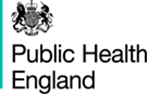 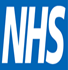 Early Diagnosis of Cancer WorkstreamImproving access and uptake of cervical screening amongst women with learning disabilitiesThis template has been designed to support practices/PCNs who wish to proactively improve the uptake of cervical screening amongst the women with learning disabilities within their eligible population. This work will also enable the practice/PCN to fulfil one of the requirements of the Early Diagnosis DES for Cancer. This template will support the practice to fulfil their obligations under the scope of the Equality Act 2010.*Suggestion this could be done during the annual LD review undertaken by the PN and then if input from LD team this could be organised?AdministrationObjectiveIt is useful to define your objective(s) for this work. For example: “increase the number of women with LD within cervical screening age range who are successfully screened from X to Y (or by Z%)”.Clinical review and outcomes**Suggestion this could be done six months after completing the initial Administration section above *Practices will need review each woman’s records to determine the best approach to successful participation in the programme and will also need to record decisions and plans clearly in the patient’s notes, including the setting of review dates.Review and sign-offUseful contacts:Kent Community Health Foundation Trust (KCHFT) Learning Disability Team: Tel: 0300 123 4195Email: kentchft.ldsref@nhs.net Online referral: https://www.kentcht.nhs.uk/service/community-learning-disability-team/#referral Medway Community Health (MCH) Learning Disability Team:Tel: 0300 123 3444Email: medch.LearningDisabilities@nhs.net Online referral:https://www.medwaycommunityhealthcare.nhs.uk/health-and-care-professionals/online-referral-forms/referral-form-5 Resources An Easy Read Guide to Cervical Screening: https://www.gov.uk/government/publications/cervical-screening-easy-read-guide Macmillan Easy Read Guide to Cervical Screening:Macmillan easy read guide to cervical screeningJo’s Trust - Improving Access to Cervical Screening:https://www.jostrust.org.uk/professionals/cervical-screening/improving-access PHE Cervical Screening resources:https://campaignresources.phe.gov.uk/resources/campaigns/85-cervical-screening-campaign/resources Cancer Research UK – Cervical Screening:Evidence on increasing cervical screening uptake | Cancer Research UKPCN namePractice nameNamed practice lead for this exerciseAdministratorClinician undertaking reviews (see below)LD link nurseDate form completedNumber of women with LD within cervical screening age rangeNumber screened in last 3/5 yearsNumber requiring clinical reviewObjectiveNumber of women clinically reviewedNumber referred to LD nurse for additional support including desensitisation visitsNumber of booked appointmentsNumber of women requiring ‘best interests’ discussionsNumber of women who decline or for whom screening is currently not deemed appropriate Number of women successfully screenedDate discussed at practice meetingPractice Lead sign-offName:Date: